Срочная информация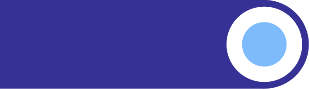 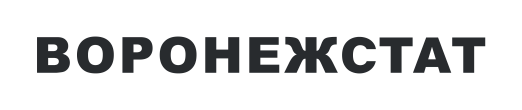 2 мая 2024ОБЪЕМ ОТГРУЖЕННЫХ ТОВАРОВ СОБСТВЕННОГО ПРОИЗВОДСТВА, ВЫПОЛНЕННЫХ РАБОТ И УСЛУГ
ПО ВИДАМ ЭКОНОМИЧЕСКОЙ ДЕЯТЕЛЬНОСТИМарт 2024 г.В % кВ % кЯнварь  март 
2024 г., 
млн рублейЯнварь  март 
2024 г., в % к январю  марту 2023 г.Март 2024 г.марту 
2023 г.февралю
2024 г.Январь  март 
2024 г., 
млн рублейЯнварь  март 
2024 г., в % к январю  марту 2023 г.Добыча полезных ископаемых1073,0137,5105,72937,3124,3Обрабатывающие производства79779,5116,6111,7216535,1116,8из них:производство пищевых продуктов39579,3118,8111,5108880,6118,7производство напитков919,696,8102,32635,3100,4производство текстильных изделий98,199,1100,2295,092,1производство одежды163,4189,4182,2318,8103,9производство кожи, изделий из кожи 18,0164,1144,842,9130,3обработка древесины и производство изделий из дерева и пробки, кроме мебели, производство изделий из соломки и материалов для плетения150,1148,5181,1319,294,5производство бумаги и бумажных изделий994,4134,1105,92890,0142,9деятельность полиграфическая и копирование носителей информации621,692,5104,61799,491,9производство химических веществ и химических продуктов6943,296,883,519943,894,6производство лекарственных средств и материалов, применяемых в медицинских целях369,1169,1165,7782,7141,1производство резиновых и пластмассовых изделий1734,4114,2114,04753,9111,7производство прочей неметаллической минеральной продукции5384,3121,1125,113563,0116,5производство металлургическое 1930,8123,7129,05512,7121,5производство готовых металлических изделий, кроме машин и оборудования3605,6130,0114,89425,2134,6производство компьютеров, электронных и оптических изделий5812,4101,0101,917635,8125,6производство электрического оборудования1835,299,994,05646,9108,6производство машин и оборудования, не включенных в другие группировки5697,7131,3177,412194,2121,7производство автотранспортных средств, прицепов и полуприцепов190,1146,0145,1407,5116,8производство прочих транспортных средств и оборудования1891,1152,0134,54150,8152,4производство мебели725,5124,3110,11970,2102,0производство прочих готовых изделий215,4136,0118,0569,6132,4ремонт и монтаж машин и оборудования900,1128,894,32797,4119,7Обеспечение электрической энергией, газом и паром; кондиционирование 
воздуха14946,0104,8101,544846,5105,7   в том числе:производство, передача и распределение электроэнергии12052,4104,7104,635131,2105,7производство и распределение газообразного топлива435,685,973,71785,798,5производство, передача и распределение пара и горячей воды; кондиционирование воздуха2458,0109,994,27929,6107,0Водоснабжение; водоотведение, организация сбора и утилизации отходов, деятельность по ликвидации загрязнений2105,992,2103,56088,995,3